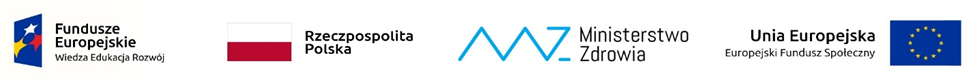 Łódź, dn. 2023-07-24Dotyczy: postępowania prowadzonego w trybie przetargu nieograniczonego zgodnie z art. 132 i następnych  w oparciu o ustawę z dnia 11.09.2019 r. Prawo zamówień publicznych (t.j. Dz. U. z 2022 r., poz. 1710 z późn. zm.) o wartości powyżej 140 000 euro na: Dostawa sprzętu medycznego w ramach projektu Dostępność plus w Uniwersyteckim Centrum Pediatrii im. M.Konopnickiej Centralnego Szpitala Klinicznego UM w Łodzi przy ul. Pomorskiej 251 - Sprawa nr ZP/ 69 /2023Na podstawie art.  222 ust. 4 ustawy z dnia 11 września 2019 r. - Prawo zamówień publicznych (Dz. U. z 2022 r. poz. 1710 ze zm.)  Zamawiający udostępnia informację o kwocie, jaką zamierza przeznaczyć na sfinansowanie zamówienia:Kwota, jaką zamawiający zamierza przeznaczyć na sfinansowanie zamówienia wynosi:  56 000,00 zł. bruttoWartość zamówienia dla n/w pakietów wynosi:1/ Przewijak medyczny dla noworodków 10 szt. – 35 000,00 zł brutto.2/ Krzesełka biurowe lekarskie (zakup dla lekarzy ze szczególną potrzebą 10 sztuk) – 21 000,00 zł brutto.………………………………………Przewodniczący Komisji Przetargowej                                                                               
              Tomasz Miazek  